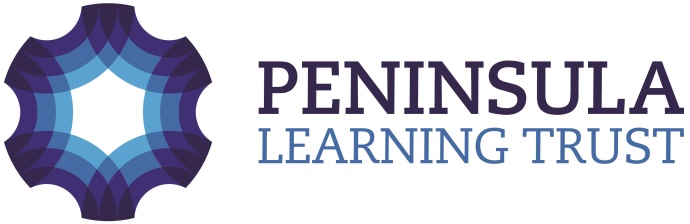 Fowey Primary SchoolONLINE SAFETY POLICYScope of the PolicyThis policy applies to all members of Fowey Primary School (including staff, students, volunteers, parents / carers, visitors, community users) who have access to and are users of the school ICT systems, both in and out of the school.Roles and ResponsibilitiesThe following section outlines the roles and responsibilities for the online safety of individuals and groups within the school: Governors: Governors are responsible for the approval of the Online Safety Policy and for reviewingthe effectiveness of the policy. This will be carried out by the Governors receiving regularinformation about online safety incidents and monitoring reports. Headteacher and Online Safety Co-ordinator:•	The Headteacher is responsible for ensuring the safety (including online safety) of members of the school community, though the day-to-day responsibility for online safety will be delegated to the Online Safety Co-ordinator, Maria Barnes.•	The Headteacher is responsible for ensuring that the Online Safety Coordinator and other relevant staff receive suitable CPD to enable them to carry out their online safety roles and to train other colleagues, as relevant. •	The Headteacher will receive regular monitoring reports from the Online Safety Co-ordinator.  •	The Headteacher and Online Safety coordinator are aware of the procedures to be followed in the event of a serious online safety allegation being made against a member of staff. Online Safety Coordinator: •	Takes day to day responsibility for online safety issues and has a leading role in establishing and reviewing the school online safety policies and documents.•	Ensures that all staff are aware of the procedures that need to be followed in the event of an online safety incident taking place. •	Provides training and advice for staff.•	Liaises with the Local Authority.•	Liaises with Academy ICT technical staff.•	Receives reports of online safety incidents and creates a log of incidents to inform future online safety developments. •	Reports regularly to the Headteacher and Governors.Network Manager / Technical staff (PLT): The Network Manager is responsible for ensuring: •	that the school’s ICT infrastructure is secure and is not open to misuse or malicious attack•	that the school meets the online safety technical requirements outlined in the SWGfL Security Policy and Acceptable Usage Policy and any relevant Local Authority Online Safety Policy and guidance•	that users may only access the school’s networks through a properly enforced password protection policy, in which passwords are regularly changed•	SWGfL is informed of issues relating to the filtering applied by the Grid•	that he / she keeps up to date with online safety technical information in order to effectively carry out their online safety role and to inform and update others as relevant•	that the use of the network / Virtual Learning Environment (VLE) / remote access / email is regularly monitored in order that any misuse / attempted misuse can be reported to the Online Safety Co-ordinator for investigation •	that monitoring software and systems are implemented and updated as agreed in the school policiesTeaching and Support Staffare responsible for ensuring that:•	they have an up-to-date awareness of online safety matters and of the current school online safety policy and practices•	they have read and understood the School Staff Acceptable Use Policy (AUP)•	they report any suspected misuse or problem to the Online Safety Co-ordinator for investigation •	digital communications with pupils (email / Virtual Learning Environment (VLE) / voice) should be on a professional level and are carried out using official school systems•	online safety issues are embedded in all aspects of the curriculum and other school  activities •	pupils understand and follow the school online safety and acceptable use policy•	pupils have a good understanding of research skills and the need to avoid plagiarism and uphold copyright regulations•	they monitor ICT activity in lessons, extra-curricular and extended school activities •	they are aware of online safety issues related to the use of mobile phones, cameras and hand held devices and that they monitor their use and implement current school policies with regard to these devices•	in lessons where internet use is pre-planned students should be guided to sites checked as suitable for their use and that processes are in place for dealing with any unsuitable material that is found in internet searchesDesignated Safeguarding Lead should be trained in online safety issues and be aware of the potential for serious child protection issues to arise from:•	sharing of personal data •	access to illegal / inappropriate materials•	inappropriate on-line contact with adults / strangers•	potential or actual incidents of grooming•	cyber-bullyingPupils•	are responsible for using the school ICT systems in accordance with the Student Acceptable Use Policy •	have a good understanding of research skills and the need to avoid plagiarism and uphold copyright regulations•	need to understand the importance of reporting abuse, misuse or access to inappropriate materials and know how to do so•	will be expected to know and understand school policies on the use of mobile phones, digital cameras and hand held devices. They should also know and understand school policies on the taking / use of images and on cyber-bullying.•	should understand the importance of adopting good online safety practice when using digital technologies out of the school and realise that the School’s Online Safety Policy covers their actions out of the school, if related to their membership of the schoolParents / Carers Parents / Carers play a crucial role in ensuring that their children understand the need to use the internet / mobile devices in an appropriate way. Research shows that many parents and carers do not fully understand the issues and are less experienced in the use of ICT than their children. The school will therefore take every opportunity to help parents understand these issues through newsletters, letters, website / VLE and information about national and local online safety campaigns and literature.  Parents and carers will be responsible for:•	endorsing (by signature) the Student Acceptable Use Policy•	accessing the school website / VLE in accordance with the relevant School Acceptable Use Policy.Online safety education will be provided in the following ways: •	A planned online safety programme is provided as part of ICT and other lessons and should be regularly revisited – this will cover both the use of ICT and new technologies in and outside the Academy•	Key online safety messages are reinforced as part of a planned programme of assemblies •	Pupils are taught in all lessons to be critically aware of the materials / content they access on-line and be guided to validate the accuracy of information•	Pupils are helped to understand the need for the student AUP and encouraged to adopt safe and responsible use of ICT, the internet and mobile devices both within and outside the school•	Pupils are taught to acknowledge the source of information used and to respect copyright when using material accessed on the internet•	Rules for use of ICT systems / internet will be posted in all ICT rooms/classrooms•	Staff will act as good role models in their use of ICT, the internet and mobile devicesThe school will therefore seek to provide information and awareness to parents and carers through: •	Letters, newsletters, web site, VLE•	Parents evenings CurriculumOnline Safety should be a focus in all areas of the curriculum and staff should reinforce online safety messages in the use of ICT across the curriculum. •	in lessons where internet use is pre-planned, it is best practice that students should be guided to sites checked as suitable for their use and that processes are in place for dealing with any unsuitable material that is found in internet searches. •	Where pupils are allowed to freely search the internet, eg using search engines, staff should be vigilant in monitoring the content of the websites the young people visit. •	It is accepted that from time to time, for good educational reasons, students may need to research topics (eg racism, discrimination) that would normally result in internet searches being blocked. In such a situation, staff can request that the Network Manager (and other relevant person) can temporarily remove those sites from the filtered list for the period of study. Any request to do so, should be auditable, with clear reasons for the need.  •	Pupils should be taught in all lessons to be critically aware of the materials / content they access on-line and be guided to validate the accuracy of information•	Pupils should be taught to acknowledge the source of information used and to respect copyright when using material accessed on the internet.Use of digital and video images - Photographic, Video•	When using digital images, staff should inform and educate students about the risks associated with the taking, use, sharing, publication and distribution of images. In particular they should recognise the risks attached to publishing their own images on the internet eg on social networking sites.•	Staff are allowed to take digital / video images to support educational aims, but must follow school policies concerning the sharing, distribution and publication of those images. Those images should only be taken on school equipment, the personal equipment of staff should not be used for such purposes.•	Care should be taken when taking digital / video images that students are appropriately dressed and are not participating in activities that might bring the individuals or the school into disrepute. •	Pupils must not take, use, share, publish or distribute images of others without their permission •	Photographs published on the website, or elsewhere that include students will be selected carefully and will comply with good practice guidance on the use of such images.•	Consent from parents/ carers will be sought on initial school registration regarding the use of images and updated according to parental instructions as and when.•	Pupils’ work can only be published with the permission of the student and parents or carers. Data ProtectionStaff must ensure that they: •	At all times take care to ensure the safe keeping of personal data, minimising the risk of its loss or misuse.•	Use personal data only on secure password protected computers and other devices, ensuring that they are properly “logged-off” at the end of any session in which they are using personal data.•	Transfer data using encryption and secure password protected devices.When personal data is stored on any portable computer system, USB stick or any other removable media:•	the data must be encrypted and password protected •	the device must be password protected (many memory sticks / cards and other mobile devices cannot be password protected)•	the device must offer approved virus and malware checking software •	the data must be securely deleted from the device, in line with school policy (below) once it has been transferred or its use is completeCommunications  A wide range of rapidly developing communications technologies has the potential to enhance learning. The following table shows how the school currently considers the benefit of using these technologies for education outweighs their risks / disadvantages:* Use of mobile phones in social times by staff should be discreet and not visible to pupils.* There are occasions when the curriculum requires students to take photos. This must be with the express permission of staff and in accordance with school polices.Responding to incidents of misuse by studentsResponding to incidents of misuse by staffAdopted by the Governing Body: September 2017Adopted by the Governing Body: September 2017Adopted by the Governing Body: September 2017Review date:  September 2018Review date:  September 2018Review date:  September 2018Staff & other adultsStaff & other adultsStaff & other adultsStaff & other adultsPupils Pupils Pupils Pupils Communication TechnologiesAllowedAllowed at certain timesAllowed for selected staffNot allowedAllowedAllowed at certain timesAllowed with staff permissionNot allowedMobile phones may be brought to the schoolXXUse of mobile phones in lessonsXXUse of mobile phones in social timeXXTaking photos on mobile phonesXXTaking photos on school camerasX*X*Use of hand held devices eg tabletsX*X*Use of personal email addresses in the school, or on the school network XXUse of school email account for non-work related emailsXXUse of chat rooms / facilitiesXXUse of instant messagingXXUse of social networking sitesXXUse of blogsXXActions / Sanctions Actions / Sanctions Actions / Sanctions Actions / Sanctions Actions / Sanctions Actions / Sanctions Actions / Sanctions Actions / Sanctions Actions / Sanctions Incidents:Refer to class teacherRefer to Online Safety Co-ordinatorRefer to HeadteacherRefer to PoliceRefer to technical support  staff for action re filtering / security  etcInform parents / carersRemoval of network / internet access rights*WarningFurther sanction eg miss break / exclusion Deliberately accessing or trying to access material that could be considered illegal (see list in earlier section on unsuitable / inappropriate activities).XXXXUnauthorised use of non-educational sites during lessonsXXXXUnauthorised use of mobile phone / digital camera / other handheld deviceX*Unauthorised use of social networking / instant messaging / personal emailX*Unauthorised downloading or uploading of filesXXXXXAllowing others to access school network by sharing username and passwordsXXXXXXAttempting to access or accessing the school network, using another pupil’s accountXXXXXXAttempting to access or accessing the school network, using the account of a member of staffXXXXXXCorrupting or destroying the data of other usersXXXXXSending an email, text or instant message that is regarded as offensive, harassment or of a bullying natureXXXXXXContinued infringements of the above, following previous warnings or sanctionsXXXXActions which could bring the school into disrepute or breach the integrity of the ethos of the schoolXXXXXUsing proxy sites or other means to subvert the school’s filtering systemXXXXXAccidentally accessing offensive or pornographic material and failing to report the incidentXXXXXDeliberately accessing or trying to access offensive or pornographic materialXXXXXXXXReceipt or transmission of material that infringes the copyright of another person or infringes the Data Protection ActXXXXXXXActions / Sanctions Actions / Sanctions Actions / Sanctions Actions / Sanctions Actions / Sanctions Actions / Sanctions Actions / Sanctions Incidents:Refer to Online Safety Co-ordinatorRefer to HeadteacherRefer to PoliceRefer to Technical Support Staff for action re filtering etcWarningSuspensionDisciplinary  actionDeliberately accessing or trying to access material that could be considered illegal (see list in earlier section on unsuitable / inappropriate activities).XXXXExcessive or inappropriate personal use of the internet / social networking sites / instant messaging / personal emailXXXXUnauthorised downloading or uploading of filesXXXXAllowing others to access school network by sharing username and passwords or attempting to access or accessing the school network, using another person’s accountXXXXCareless use of personal data eg holding or transferring data in an insecure mannerXXXXXDeliberate actions to breach data protection or network security rulesXXXXXXXCorrupting or destroying the data of other users or causing deliberate damage to hardware or softwareXXXXXXSending an email, text or instant message that is regarded as offensive, harassment or of a bullying natureXXXXXXUsing personal email / social networking / instant messaging / text messaging to carrying out digital communications with pupils XXXXXActions which could compromise the staff member’s professional standing XXXXXActions which could bring the school into disrepute or breach the integrity of the ethos of the schoolXXXXXXXUsing proxy sites or other means to subvert the school’s filtering systemXXXXAccidentally accessing offensive or pornographic material and failing to report the incidentXXXXDeliberately accessing or trying to access offensive or pornographic materialXXXXXBreaching copyright or licensing regulationsXXContinued infringements of the above, following previous warnings or sanctionsXXXXX